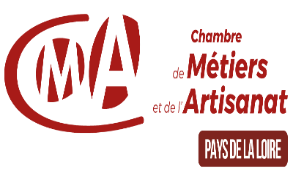 POLE ORIENTATION ARTISANAT 
DES PAYS DE LA LOIREVersement du solde de 13 % de la taxe d’apprentissage 2022Coordonnées de l’entrepriseSIRET :Raison sociale :Adresse :Code postal : 					Ville : Téléphone :Courriel :Calcul du montant du solde de votre taxe d’apprentissageMasse salariale 2021 (A) : ……………….………….Montant total de la taxe d’apprentissage (B) : A x 0.68 % = ……………….…………. EurosMontant du solde de la taxe d’apprentissage (13 % x B) = ……………….…………. EurosVersement du solde de votre taxe d’apprentissage 2021Versement en numéraire au Pôle Orientation Artisanat des Pays de la Loire (ex CAD)6 Bd des Pâtureaux - 44985 Ste Luce sur Loire cedex – (UAI – 0442942J)Montant versé en euros :Chèque n° :Virement :Date du versement :ou Dons en nature au Centre de Formation Professionnel de ……………….…………. Nature des biens donnés au CFP de :Valeur du bien en euros :Date du versement :Informations complémentaires : valorisation comptable des biens en nature Matériel neuf 	: sur la base du prix de revient Produit en stock 	: sur la base de la valeur d’inventaire Matériel d’occasion 	: sur la base de la valeur résiduellePaiement par virement (voir RIB ci-dessous) ou par chèque à l’ordre de CMA Pays de la Loire - service comptabilité - 6 bd des Pâtureaux - 44985 Ste Luce sur Loire cedex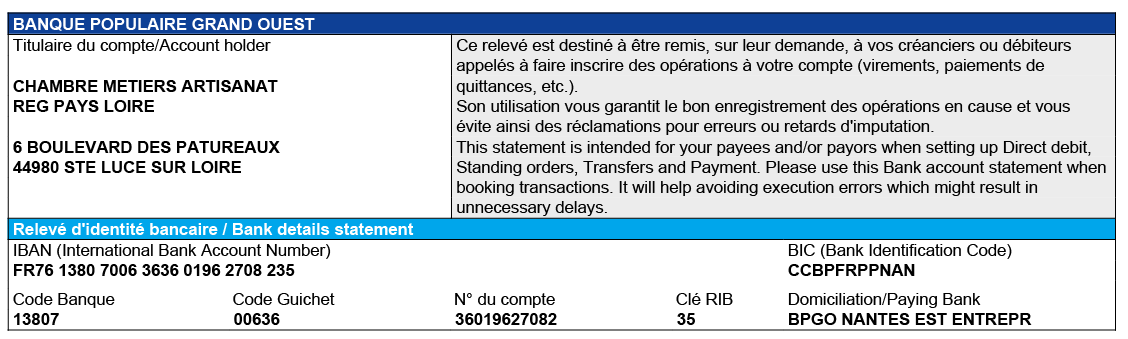 